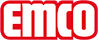 emco Bauasciugapassi MAXIMUS®tipoMAXIMUS®per posa in interniTipovelluto tufting 1/8''altezza effettiva del pelo100% poliammidemateriale portantefibra di poliestererivestimento del fondorivestimento pesantePeso filato / fibra1000 g/m²Peso totale (g/m²)3410 g/m²altezza totale (mm)9 mmcomportamento a incendio/fuoco:Bfl-s1Resistenza allo scivolamentoDS (EN 13893)CertificatiConformità CE EN 14041 (solo rotoli)colori83.02 antracite83.03 grigio83.04 marrone83.05 beige83.07 rossonero 80.01sfumature di nero 81.01antracite 80.02sfumature di antracite 81.02grigio 80.03marrone 80.04sfumature di marrone 81.04rosso 80.07Solidità del colore alla luce artificiale ISO 105-B02≥5Solidità del colore allo sfregamento ISO 105 X12≥4Solidità del colore all'acqua ISO 105 E01≥4Riduzione dei batteri EHEC secondo ASTM-e214929,4 %Riduzione dei batteri Staphylococcus Aureus secondo ASTM-e214916,7 %Riduzione dei batteri Klebsiella Pneumoniae secondo ASTM-e214968,2 %Forma di consegna rotoliLarghezza 130 cm (bordi inclusi)Larghezza 200 cm (bordi inclusi)Forma di consegna tappeti60 x 90 cm (bordi inclusi)90 x 150 cm (bordi inclusi)130 x 200 cm (bordi inclusi)caratteristica del prodottoassorbimento di sporco e umiditàMarcaemcoDimensioniLarghezza:.........................mLunghezza:.........................mcontattoFabrizio Sollima Country Manager Tel. 0039-3358304784 f.sollima@emco-italia.com www.emco-bau.com